НАКАЗПО ГАННІВСЬКІЙ ЗАГАЛЬНООСВІТНІЙ ШКОЛІ І-ІІІ СТУПЕНІВПЕТРІВСЬКОЇ РАЙОННОЇ РАДИ КІРОВОГРАДСЬКОЇ ОБЛАСТІвід 03 травня 2019 року                                                                                               № 107с. ГаннівкаПро проведення Тижнябезпеки дорожнього рухуНа виконання наказу начальника відділу освіти райдержадміністрації від 03 травня 2019 року № 98 «Про проведення Тижня безпеки дорожнього руху»НАКАЗУЮ:1. Заступнику директора з навчально-виховної роботи Ганнівської загальноосвітньої школи І-ІІІ ступенів ЩУРИК О.О., заступнику завідувача з навчально-виховної роботи Володимирівської загальноосвітньої школи І-ІІ ступенів, філії Ганнівської загальноосвітньої школи І-ІІІ ступенів ПОГОРЄЛІЙ Т.М., заступнику завідувача з навчально-виховної роботи Іскрівської загальноосвітньої школи І-ІІІ ступенів, філії Ганнівської загальноосвітньої школи І-ІІІ ступенів БОНДАРЄВІЙ Н.П.:1) провести Тиждень безпеки дорожнього руху в закладах із 06 по 12 травня 2019 року під гаслом «Лідерство в галузі безпеки дорожнього руху» згідно з планом заходів (додаток);2) до 15 травня 2019 року подати відділу освіти районної державної адміністрації  матеріали проведення Тижня (наказ про проведення, план, інформація, підсумковий наказ).2. Контроль за виконанням даного наказу покласти на заступника директора з навчально-виховної роботи Ганнівської загальноосвітньої школи І-ІІІ ступенів ГРИШАЄВУ О.В., завідувача Володимирівської загальноосвітньої школи І-ІІ ступенів, філії Ганнівської загальноосвітньої школи І-ІІІ ступенів МІЩЕНКО М. І., на завідувача Іскрівської загальноосвітньої школи І-ІІІ ступенів, філії Ганнівської загальноосвітньої школи І-ІІІ ступенів ЯНИШИНА В.М. Директор школи                                                                                          О.КанівецьЗ наказом ознайомлені:                                                                          О.ЩурикО.ГришаєваВ.ЯнишинМ.МіщенкоН.БондарєваТ.ПогорєлаДодаток до наказу директора школивід 03.05.2019 року № 107План заходівзі проведення  Тижня безпеки дорожнього руху під гаслом «Лідерство в галузі безпеки дорожнього руху»№ з/пПлан заходівТермін виконанняВідповідальний за виконання1.Розробити заходи та  плани  з підготовки  та  проведення  Тижня  безпеки дорожнього руху06 травня                    2019 рокуЩурик О.О., Погорєла Т.М.,Бондарєва Н.П.2.Провести  Тиждень безпеки дорожнього руху в закладах освіти. 06 - 12 травня 2019 рокуЩурик О.О., Погорєла Т.М.,Бондарєва Н.П.3.Провести урок «Безпека на дорозі - безпека життя»06 - 12 травня 2019 рокуЩурик О.О., Погорєла Т.М.,Бондарєва Н.П.4.Провести індивідуальні та групові профілактичних бесіди з учнями, що мають велосипеди, роликові ковзани, скейти та інші сучасні засоби переміщення з питань безпеки дорожнього руху06 - 12 травня 2019 рокуЩурик О.О., Погорєла Т.М.,Бондарєва Н.П.5.Провести бесіди з батьками учнів, із акцентуванням уваги на проблемах щодо забезпечення захисту життя та здоров’я дітей у процесі дорожнього руху, поліпшення засвоєння дітьми норм безпечної поведінки06 - 12 травня 2019 рокуЩурик О.О., Погорєла Т.М.,Бондарєва Н.П.6. Цільові профілактичні заходи:«Свідомий пішохід», спрямований на профілактику правопорушень пішоходів;«А ти пристебнутий?», спрямований на попередження та профілактику правопорушень серед водіїв та пасажирів транспортних засобів;акція «Дитина наслідує приклад батьків»;розробка пам'яток-буклетів «Небезпечні та безпечні місця переходу вулиць нашого міста». Розповсюдження буклетів серед учнів;проведення відкритих уроків «Надання домедичної допомоги під час ДТП»06 - 12 травня 2019 рокуЩурик О.О., Погорєла Т.М.,Бондарєва Н.П.7.Провести заходи, присвячені безпеці дітей на дорозі, цикли виховних заходів із питань повторення знань із безпеки дорожнього руху у формі бесід, вікторин, конкурсів, творчих робіт, заочних подорожей, уявних мандрівок, інсценізацій, рольових і сюжетних ігор, створення відеороликів соціальної реклами, театралізованих та аматорських вистав у навчальних закладах, конкурсів малюнків на асфальті та виставок дитячих малюнків06 - 12 травня 2019 рокуЩурик О.О., Погорєла Т.М.,Бондарєва Н.П.8.Поширити в закладах освіти брошури, буклети та інші наочні матеріали з питань безпеки дорожнього руху06 - 12 травня 2019 рокуЩурик О.О., Погорєла Т.М.,Бондарєва Н.П.9.Інформувати відділ освіти районної державної адміністрації про хід виконання Тижня безпеки дорожнього рухуДо 15 травня 2019 рокуЩурик О.О., Погорєла Т.М.,Бондарєва Н.П.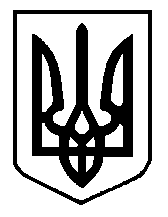 